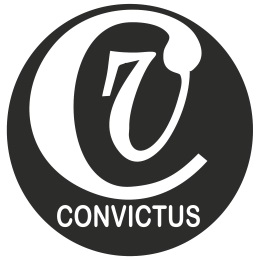 ВСЕУКРАЇНСЬКА БЛАГОДІЙНА ОРГАНІЗАЦІЯ«КОНВІКТУС УКРАЇНА»10 серпня 2020 р.ОГОЛОШЕННЯпро проведення конкурсних торгів(далі – „Оголошення”)Всеукраїнська благодійна організація "КОНВІКТУС УКРАЇНА" (далі - Організація) оголошує конкурсні торги (тендер) на закупівлю медикаментів та товарів медичного призначення для забезпечення реалізації субгрантів, наданих відповідно до програм Глобального фонду для боротьби зі СНІДом, туберкульозом та малярією в Україні. Конвіктус – це неурядова організація, яка працює у трьох країнах світу – Швеції, Естонії та Україні, надаючи підтримку уразливим верствам населення для покращення якості їх життя та здоров’я. Діяльність нашої організації в Україні бере початок з 2006 року. Вже 14 років Конвіктус є надійним партнером державних установ та неурядових громадських організацій у реалізації програм протидії ВІЛ-інфекції, туберкульозу, інших соціально небезпечних хвороб, реінтеграції колишніх ув’язнених у суспільство та надання допомоги жінкам, які постраждали від насильства.ВБО «Конвіктус Україна» працює для:зниження темпів розповсюдження ВІЛ/СНІДу та туберкульозу в Україні;покращення доступу до діагностики та лікування ВІЛ, гепатитів, туберкульозу та інфекцій, що передаються статевим шляхом;забезпечення доступу наркозалежних та їх близьких до комплексної допомоги у лікуванні наркозалежності;протидії домашньому та гендерно-орієнтованому насильству;забезпечення рівного доступу до послуг з профілактики та лікування ВІЛ як чоловіків, так і жінок, досягнення технічної досконалості у впровадженні гендерно-чутливого підходу у програмах зменшення шкоди через впровадження гендерно-чутливих послуг в діяльність організації;зменшення кількості повторних правопорушень та ризиків повторного ув`язнення серед жінок, які звільнилися з місць позбавлення волі через впровадження програм соціальної адаптації жінок, які звільняються із місць позбавлення волі, захист їх прав та законних інтересів;забезпечення рівних можливостей на доступ до медичної та соціальної допомоги.Джерело фінансування закупівлі – Закупівля здійснюється в рамках проектів Організації, що реалізуються за кошти грантів (субгрантів) донорів, в тому числі субгрантів, наданих відповідно до програм Глобального фонду для боротьби зі СНІДом, туберкульозом та малярією в Україні.Предмет закупівлі:Найменування необхідних товарів зазначені у Додатку 1 до Тендерної пропозиції.Порядок розрахунків: безготівковий розрахунок, 100% передоплата. Термін постачання товарів: до 31 грудня 2020 року.ФОРМУВАННЯ ЦІНИЗакупівля частини товарів та послуг, передбачених предметом закупівлі, за кошти субгрантів, наданих відповідно до програм Глобального фонду для боротьби зі СНІДом, туберкульозом та малярією в Україні, здійснюється без ПДВ (відповідно до положень п. 26 підрозділу 2 розділу ХХ Податкового кодексу України та постанови Кабінету Міністрів України від 17.04.2013 р. № 284, тимчасово, на період виконання програм Глобального фонду для боротьби із СНІДом, туберкульозом та малярією в Україні, що виконуються відповідно до закону, звільняються від оподаткування податком на додану вартість операції з постачання на митній території України товарів (крім підакцизних) та надання послуг, якщо такі товари/послуги оплачуються за рахунок грантів (субгрантів), наданих відповідно до програм Глобального фонду для боротьби із СНІДом, туберкульозом та малярією в Україні, що виконуються відповідно до закону).Закупівля іншої частини товарів та послуг, передбачених предметом закупівлі, за кошти інших донорів (не в рамках програм Глобального фонду для боротьби із СНІДом, туберкульозом та малярією в Україні), може здійснюватись з ПДВ.СКЛАД ТЕНДЕРНОЇ ПРОПОЗИЦІЇТендерна пропозиція у формі Додатку 1 до Тендерної пропозиції, комерційної пропозиції, офіційного листа;Документи, які підтверджують відповідність технічним та кваліфікаційним вимогам (див. таблиці вище);Також, просимо додати до Вашої тендерної пропозиції будь-які інші документи, що, на Вашу думку, можуть бути корисними для оцінки пропозиції (наприклад, рекомендаційні листи, тощо).Посадові особи Організатора, уповноважені здійснювати зв'язок з учасникамиВісангірієва Олена, менеджер з закупівель, тел. 067 290 9097, 044 592 58 47, e-mail elenaconvictus@gmail.comПРАВИЛА ОФОРМЛЕННЯ ТЕНДЕРНОЇ ПРОПОЗИЦІЇУчасники мають подавати пропозиції у письмовому вигляді особисто або кур‘єрською поштою. Тендерні пропозиції, що надійдуть електронною поштою розглядатися не будуть.Всі копії будь-яких документів, що включаються в тендерну пропозицію, мають бути обов’язково завірені підписом учасника, а якщо учасником є юридична особа або ФОП, що використовує у своїй господарській діяльності печатку, то печаткою та підписом уповноваженої особи. До тендерної пропозиції повинні додаватись документи, які посвідчують право такої уповноваженої особи підписувати тендерну пропозицію (наказ про призначення керівника або довіреність) (зазначена вимога стосується лише юридичних осіб).Надані копії документів мають бути розбірливими та якісними.Відповідальність за достовірність наданої інформації в своїй тендерній пропозиції несе учасник.Строк дії тендерної пропозиції повинен становити не менше 60 календарних днів з дати розкриття тендерних пропозицій. Тендерна пропозиція має бути поміщеною у конверт формату А4. У разі, якщо тендерна пропозиція надійшла після спливу кінцевого терміну приймання тендерних пропозицій, то конверт з такою тендерною пропозицією не розкривається і повертається Організацією на адресу відправника. До участі у оцінці тендерних пропозицій Комітетом із затвердження закупівлі Організатора допускаються тендерні пропозиції, які повністю відповідають умовам цього Оголошення. Підписанням та поданням своєї тендерної пропозиції учасник погоджується з наступним:Учасник ознайомлений	з Кодексом поведінки постачальників http://www.aph.org.ua.участь у закупівлі пов’язаних осіб або ж змова учасників конкурсних торгів забороняється. У разі виявлення таких фактів, результати закупівлі буде відмінено або договір з відповідним постачальником буде достроково розірвано в односторонньому порядку з поверненням всього отриманого таким постачальником за договором та відшкодуванням збитків завданих Організації.ТЕНДЕРНІ ПРОПОЗИЦІЇ ПРИЙМАЮТЬСЯ ЗА АДРЕСОЮУкраїна, 01024, місто Київ, вул. Басейна буд. ½, поверх 3, каб. 301. Приймання пропозицій, які подаються учасниками, здійснюється з 10 год. 00 хв. до  17 год. 00 хв., з понеділка по п’ятницю.КІНЦЕВИЙ ТЕРМІН ПРИЙМАННЯ ТЕНДЕРНИХ ПРОПОЗИЦІЙ  «20» серпня 2020 року, до 16 год. 00 хв. за київським часом.Додаток 1 до Тендерної пропозиціїСписок товарів до закупівлі(список не є остаточним, може змінюватись протягом дії угоди)Організація не переслідує обрання конкретної торгової маркиОрганізацією приймаються пропозиції на товари, які мають подібніхарактеристики і забезпечують результати, які є еквівалентними або кращими за ті, які необхідніУмови виконання та доставки замовленняДата: ________________ 2020 р.[підпис]	[що виступає у якості]Що має належні повноваження на підписання Заявки від імені та за дорученням ___________________________________________________________________________Додаток 2 до Тендерної пропозиціїЗагальна інформаціяБудь ласка, заповніть таблицю нижче заповнюється на фірмовому бланку учасникаДата: ________________ 2020 р.[підпис]	[що виступає у якості]Що має належні повноваження на підписання Заявки від імені та за дорученням 	Адреса для листування: 01024, Київ-24, а/с № 133Юр. адреса: 02225, м. Київ, пр. Маяковського 7а-170 р/рах.: 26000010043333 в АТ «УКРЕКСІМБАНК» м. КиєваМФО 322313, ЄДРПОУ 35210880(044) 592 58 47 • www.convictus.org.ua • info@convictus.org.uaОбов’язкові технічні вимоги до учасниківДокументи, які підтверджують відповідність вимогамНадавач послуг має забезпечувати доставку товарів на адреси, вказані замовником, здійснювати завантаження і розвантаження автомобіля власними силамиТендерна пропозиція Обов’язкові кваліфікаційні вимоги до учасниківДокументи, які підтверджують відповідність вимогамПраво на здійснення господарської діяльності•	 підприємства (ТОВ, ПАТ, ПрАТ, ПП тощо) - копію Свідоцтва про державну реєстрацію юридичної особи (для зареєстрованих до 07.05.2011 року, якщо їм не було видано Виписку) або копію Виписки з Єдиного державного реєстру юридичних осіб та фізичних осіб-підприємців;копію Витягу з Єдиного державного реєстру юридичних осіб, фізичних осіб-підприємців та громадських формувань, в якому зазначаються основні види діяльності, копію свідоцтва про реєстрацію платника податку на додану вартість (або копію Витягу з Реєстру платників ПДВ) та/або копію Витягу з реєстру платників єдиного податку (для зареєстрованих з 01.01.2014 року), або копію довідки з податкового органу про обрання системи оподаткування та ліцензії (якщо вид діяльності ліцензується);•	фізичної особи - підприємця (ФОП) на єдиному податку – копію Свідоцтва про державну реєстрацію (для зареєстрованих до 07.05.2011 року, якщо їм не було видано Виписку) або копію Виписки з Єдиного державного реєстру юридичних осіб, фізичних осіб-підприємців та громадських формувань, а також копію Свідоцтва платника єдиного податку або копію Витягу з Реєстру платників єдиного податку, а також копію платіжки про сплату єдиного податку за попередній/поточний період;•	фізичної особи - підприємця (ФОП) на загальній системі оподаткування – копію Свідоцтва про державну реєстрацію (для зареєстрованих до 07.05.2011 року, якщо їм не було видано Виписку) або копію Виписки з Єдиного державного реєстру юридичних осіб, фізичних осіб-підприємців та громадських формувань, копію Свідоцтва про реєстрацію платника податку на додану вартість або копію Витягу з Реєстру платників ПДВ (за наявності).№Найменування товару Опис товару / послугЦіна за од.Виробник1АптечкаУніверсальна, з аміаком (зазначити повний склад)1 шт.2Аспірин табл. 500мг №2050 уп.3Валеріана таблетки №3050 уп.4Вугілля активоване0,25 г таблетки №1050 шт.5Голка Для забору крові (вакуумна)200 шт.6Дезінфектанти для зовнішнього застосуванняДля обробки рук та поверхонь, 1 л, Бацилол  або аналог 22 шт.7Дезінфектанти  для зовнішнього застосування	Для обробки рук та поверхонь, 1000 мл, Стериліум р/р або аналог	22 шт.8Діазолін(драже) 0,05 г №2050 уп.9Ібупрофен200 мг таблетки №5050 уп.10Латексні рукавичкиДля ДКТ, нестерильні, одноразові, р.7-8135 уп.11Маски медичні (тришарові)1 уп. по 50 шт10 уп.12Налоксон розчин д/і 0,4 мг/мл амп. 1 мл 417 шт./амп.13Парацетамол0,2 г таблетки №1050 уп.14Пробірка з активатором згортання 8,5 мл, розмір 16*100 мм1 уп.15Пробірка вакуумна K34 мл, розмір 13*75 мм1 уп.16Пробірка вакуумна K26 мл, розмір 16*100 мм1 уп.17Скатертина гумотканеваДля поверхонь, розмір 1м х 1,5 м, або 1,5 м х 2 м1 шт.18Спазмалгон500 мг таблетки №5050 уп.19Цитрамонтаблетки №1050 уп.20Хлоргекседин 		0,05% розчин 200 мл20 шт. 1.Вартість доставки замовлення (якщо є), грн 2.Швидкість доставки замовлення, днів1.Повна назва учасника2.Юридична адреса учасника3.Фактична адреса учасника4Електронна пошта5Керівник компанії: посада, ПІБ6Контактний номер телефону керівника 7Контактна особа з питань подання Заявки8Номер телефону контактної особи9Номер факсу 10Наявні технічні можливості11Кількість персоналу